CALENDARIO DE REGISTRO DE NUEVAS IDEAS Y DEFENSA DE PROYECTOSDICIEMBRE 2024ALUMNOS DE LOS CICLOS DE 2º DE AGENCIAS DE VIAJES Y GESTIÓN DE EVENTOS Y DE 2º DE GUÍA, INFORMACIÓN Y ASISTENCIAS TURÍSTICAS QUE CURSAN EL MÓDULO DE PROYECTO La entrega del proyecto se realizará en formato digital el día 10 de diciembre y en formato físico el día de la presentación.La hora máxima de envío del proyecto y del material complementario a utilizar en la defensa será el mismo día, el día 10 de diciembre.El contacto de las tutoras colectivas en el curso 23-24 es el siguiente:Tutora Guía, Información y Asistencias Turísticas: Paula Leira Loureiro paulall@educastur.org Tutora Agencias de Viajes y Gestión de Eventos: Silvia Fernández Manterola silviafma@educastur.orgAl comienzo del curso 24-25 se facilitará la información de las tutorías individuales y colectivas. 
Fdo. Jefatura de Estudios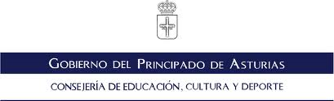 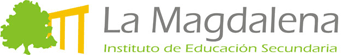 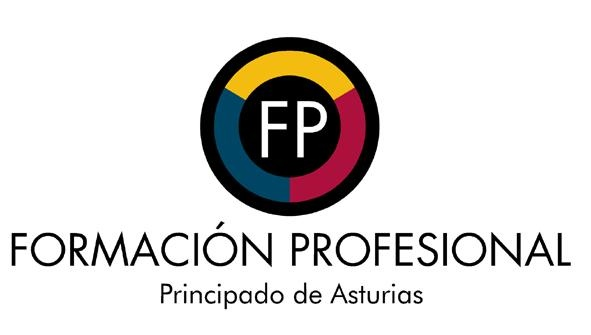 MÓDULO DE PROYECTOCONVOCATORIA EXTRAORDINARIA DICIEMBRE 2024MÓDULO DE PROYECTOCONVOCATORIA EXTRAORDINARIA DICIEMBRE 2024CURSO 2024-2025CURSO 2024-2025PRESENTACIÓN DE IDEA DE PROYECTO (por email a la tutora colectiva de proyecto)Miércoles 5 de JUNIOPUBLICACIÓN ACTA PROVISIONAL APTOS/NO APTOS Lunes 10 de JUNIOPLAZO DE RECTIFICACIÓN PARA LOS NO APTOSHASTA el lunes 24 de JUNIO(antes de las 10 horas)PUBLICACIÓN ACTA DEFINITIVA                                                     Lunes 24 de JUNIOREGISTRO DE IDEAS EN SECRETARÍAJueves 7 y viernes 8 de NOVIEMBREENTREGA DE PROYECTO (por correo electrónico a las tutorías individuales y colectivas)(Entrega también de la presentación y de la documentación a utilizar en la defensa)Martes 10 de DICIEMBRE (antes de las 14:30 horas)DEFENSA DE PROYECTOSDel miércoles 11 al jueves 19 de DICIEMBRE